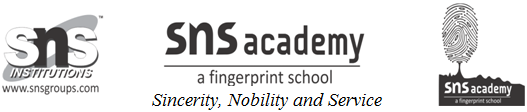                                 YEAR PLAN   2022 – 2023                    SUBJECT: MATHS                                                     Grade: 1S.NOMONTHTOPIC1.JuneLong and short2.JulyNumber up 1 to 103.JulyPutting together4.AugustTaking Away5.AugustLines and Shapes6.SeptemberNumber up to 1007.OctoberHeavy and Light8.NovemberAll About Time9.NovemberAdd and Subtract10.DecemberPattern11.JanuaryNotes and Coins12.FebruarySorting13.MarchRevision